─────────── FOOD MENU ──────────Hot Dog　ソーセージ・ケチャップ・マスタード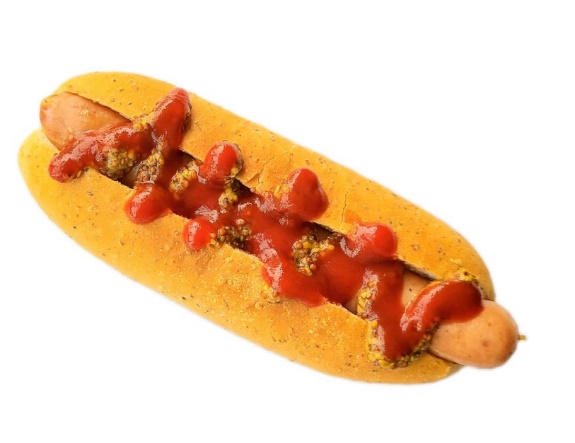 ホットドッグ+¥30 ハラペーニョ　単品 ¥350Spicy Salsa Dog ●　ソーセージ・サルサソース・モッツアレラチーズスパイシーサルサドッグ単品 ¥420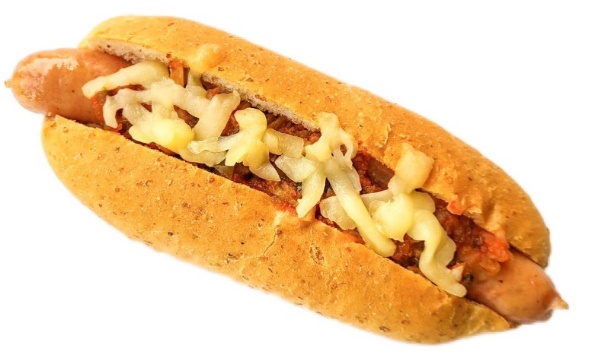 